Plan lekcjiMagdalena Hajdas – Zespół Szkół Sportowych – j. niemieckiDół formularza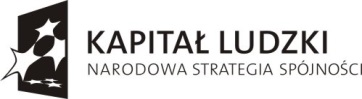 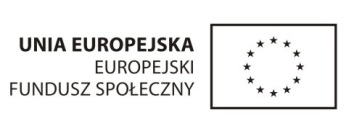 